Муниципальное бюджетное учреждение дополнительного образованияДом детского творчестваКонцепция и программаразвития МБУ ДО ДДТна 2018-2023 гг.«Мы новое поколение России»г. Белая Калитва2018ПАСПОРТпрограммы развития МБУ ДО Дома детского творчестваНастоящая программа определяет концепцию развития Муниципального бюджетного учреждения дополнительного образования Дома детского творчества (далее МБУ ДО ДДТ) и основные направления деятельности по ее реализации на 2018-2023 годы.Открытость Программы:Программа является открытым документом, что предполагает возможность внесения в нее изменений в силу объективных причин, в том числе в связи с изменениями во внешней среде организации дополнительного образования. ИНФОРМАЦИОННАЯ СПРАВКА О МБУ ДО ДДТСведения об учреждении:2.1.  Полное наименование образовательного учреждения в соответствии с Уставом (тип, вид, статус):Муниципальное бюджетное учреждение дополнительного образования Дом детского творчества, сокращенное наименование МБУ ДО ДДТЛицензия на образовательную деятельность:Свидетельство о государственной аккредитации:Юридический адрес: Фактический адрес: Места, осуществления образовательной деятельности, указанные в приложении к лицензии.  Качество материально-технического обеспечения образовательного  процесса.Информационно-техническое оснащение образовательного процессаИнформационно-техническое оснащение образовательного процесса в Доме детского творчества современным требованиям и потребностям обучающихся, педагогов:Материально-техническая базаВ Доме детского творчества созданы максимально благоприятные условия для творческой деятельности детей, что подтверждается в ходе ежегодной процедуры проверки готовности учреждения к новому учебному году. Материально-техническая база соответствует содержанию образования: имеется оборудование для проведения практических занятий, цифровой фотоаппарат и камера для проведения фото- и видеосъемки, печатная и копировальная техника для тиражирования учебных материалов, компьютеры, акустическая система для проведения массовых мероприятий.Точка питания в МБУ ДО ДДТ отсутствует.Организация охраны труда МБУ ДО ДДТ состоит из:1. Автоматическая пожарная сигнализация и система оповещения и управления эвакуацией при пожаре.2. Охранная сигнализация. 3. Система видеонаблюдения. Возможности для образования детей с ограниченными возможностями здоровья 	В ДДТ имеется пандус, однако доступ для детей с нарушениями опорно-двигательного аппарата возможен в учебные кабинеты 1-ого этажа – учебные классы. Для детей с ОВЗ проводятся краткосрочные праздничные и досуговые программы. Реализуется авторская театрально-досуговая   программа инклюзивного образования «Семицветик» и индивидуальные образовательные маршруты.Сведения об обучающихся: В МБУ ДО ДДТ организована учебная деятельность 343 детских объединениях, 4071 обучающихся (от 5 до 18 лет), что составило 42% всех обучающихся общеобразовательных учреждений города и района. 4.1. Контингент обучающихся. Возрастной состав.Детские объединения в МБУ ДО ДДТ формируются на основе добровольности, интересов и предпочтений обучающихся на бесплатной основе, в свободное от школьных занятий время, удобное для самих обучающихся. В детские объединения по направлениям деятельности принимаются все желающие в возрасте от 5 до 18 лет, при отсутствии медицинских противопоказаний. Количество обучающихся в 2017-2018 учебном году составило 4071 человека, согласно педагогической нагрузке и региональным требованиям.Следует отметить стабильность в вопросе общей численности обучающихся. Количество обучающихся в 2017-2018 учебном году выросло, за счет набора детей дошкольного возраста.  По итогам 2017 –2018 учебного года, наблюдается снижение обучающихся среднего школьного возраста на 3,7 %, увеличение доли обучающихся дошкольного и младшего школьного возраста  на 3,3%, увеличение  доли  старшего школьного возраста на 1,4%.Это связано с тем что воспитанники в прошлом году завершили полный курс обучения по программам разных направленностей и были набраны обучающиеся первого года обучения (увеличение доли обучающихся дошкольного и младшего школьного возраста  на 3,3%).   Увеличение количества детей дошкольного и младшего школьного возраста объясняется максимальной заинтересованностью родителей  к услугам, предоставляемым МБУ ДО ДДТ, наличием программ по внеурочной деятельности в соответствии с требованиями ФГОС. В 2017-2018 уч.году появилась категория обучающихся до 5 лет, что говорит о заинтересованности родителей образовательными услугами ДДТ для дошкольников. Сохранность контингентаВывод: Сохранность контингента составила 100%, отток обучающихся по объективным причинам в течение 2017-2018 учебного года составил 1,5% однако был проведен дополнительный набор в детские объединения. Коллективу ДДТ предстоит сбалансировать количество детей среднего школьного возраста и количество детей дошкольного и младшего школьного возраста.Регламентация образовательного процесса на учебный год.Режим работы учреждения:Обучающимся в возрасте от 16 до 19 лет разрешатся окончание занятий в 21.00 ч.Режим занятий определяется расписанием учебных занятий МБУ ДО ДДТ.	Кратность посещения занятий одного профиля, как правило, 2 – 3 раза в неделю. Продолжительность занятий в учебные (будние) дни 1,5-3 часа, в выходные дни и каникулярное время – 3-4 часа. После каждых 30 – 45 минут занятий (в зависимости от возраста обучающихся и степени их утомляемости на конкретном занятии) – проводится перерыв (игровая пауза, физкультурная минутка, динамическая минутка, познавательная прогулка и т.п.) не менее 10 минут. В течение учебного года, в соответствии с образовательными программами в некоторых учебных объединениях проводятся выездные мероприятия: экскурсия – не более 3 часов в один день на одно объединение, выездное занятие – не более 3 часов в один день на одно объединение. Выездные мероприятия проводятся в течение  всей недели согласно плану работы ДДТ на месяц, на год.Регламентация образовательного процесса в каникулярное время.В каникулярное время с обучающимися ДДТ проводятся культурные досуговые и массовые мероприятия воспитательного и развивающего характера.Регламентация образовательного процесса на неделю.В группах 1-го года обучения – 144 часа (4 часа в неделю), в группах 2-го и последующих годов обучения – 216 часов (6 часов в неделю),3 и 4 года обучения 216-324 часов в год (6-9 академических часов в неделю). Возможна корректировка часов в группах МБУ ДО ДДТ через приказ по основной деятельности.Организационно-педагогические условия  МБУ ДО ДДТ - учреждение дополнительного образования, осуществляющего свою образовательную деятельность по 5 направленностям:Востребованность на образовательные услуги Дома детского творчества по направленностям стабильна, самым востребованным, а следовательно и самым многочисленным является художественно-эстетическая направленность (2702 обуч-ся), самым малочисленным является естественнонаучная  направленность (102 обуч-ся) - это связано с  тем, что в ней работают всего два педагога основных работника с неполной занятостью и 2 педагога совместителя.Средняя наполняемость детских объединений – 12 человек. Всего в учреждении реализуется 77 образовательные программы, из них  61 программы дополнительного образования детей, 16 программ по внеурочной деятельности в соответствии с требованиями  ФГОС.Состояние дополнительных образовательных программСроки реализации дополнительных образовательных программСистемность оценки освоения обучающимися образовательных программ, принятая в МБУ ДО ДДТ: промежуточная и итоговая аттестация по образовательной программеКонтроль качества обученности предусмотрен во всех образовательных программах педагогов ДДТ. В зависимости от вида деятельности, возрастного состава и других особенностей объединения контроль качества обучения реализовывался в следующих формах: тестирование (в конце изучения раздела, темы, подраздела; итоговое тестирование); контрольные задание, выполнение  проекта;  участие обучающихся в олимпиадах, конференциях, выставках, смотрах, конкурсах, фестивалях, отчетных концертах, концертных программах и другие формы контроля. Одним из критериев результативности образовательной деятельности является уровень освоения образовательных программ по направлениям деятельности.Уровень освоения образовательных программ в детских объединениях остается на достаточно высоком уровне 92% .  Реализация воспитательной системы Дома детского творчества	Воспитательная работа Дома детского творчества с 2012 по 2017 МБУ ДО ДДТ строилась на основе Модели воспитательной системы «Воспитание юного гражданина и патриота города Белая Калитва» 	В ФЗ «Об образовании в Российской Федерации» и в других нормативных документах воспитание детей и молодежи рассматривается как один из основных приоритетов. В Концепции развития дополнительного образования подчеркивается миссия дополнительного образования, как открытого образования, наиболее полно обеспечивающего право человека на развитие и свободный выбор различных видов деятельности, в которых происходит личностное и профессиональное самоопределение детей, подростков и молодежи.Анализируя работу Дома детского творчества, следует отметить, что в Доме детского творчества созданы благоприятные условия для формирования единого воспитательного пространства, обеспечивающего взаимодействие всех субъектов воспитательного процесса: обучающихся, родителей (законных представителей), педагогов, общественных организаций, социальных партнеров.Концептуальную основу образовательной деятельности Дома детского творчества составили принципы гуманистической педагогики: признание уникальности и ценности человека, его право на самореализацию, личностно-равноправная позиция педагога и ребёнка, ориентированность на его интересы, способность видеть в нём личность, достойную уваженияМБУ ДО Дом детского творчества является центром воспитательного пространства Белокалитвинского района. Деятельность Дома детского творчества, как учреждения дополнительного образования детей, направлена на всестороннее выполнение социально-педагогических функций по реализации прав каждого ребенка на творческое и физическое развитие, социальную адаптацию, получение навыков здорового образа жизни и профессионального самоопределения учащихся с учетом их личностных образовательных интересов и потребностей.В Доме детского творчества созданы благоприятные условия для формирования единого воспитательного пространства, обеспечивающего взаимодействие всех субъектов воспитательного процесса: обучающихся, родителей (законных представителей), педагогов, общественных организаций, социальных партнеров.  Идея воспитания социально-активных, ответственных, физически и психически здоровых, успешных граждан своей родины является объединяющей. Содержание, формы и методы воспитательной работы подбираются в соответствии с психолого-возрастными и другими особенностями детей. Воспитательная система ориентирована на приоритетное развитие социокультурных компетенций обучающихся и акцентирует внимание на организацию в процессе взаимодействия учреждения дополнительного образования детей и школы социальной практики обучающихся.План воспитательной работы МБУ ДО ДДТ предусматривает реализацию массовых мероприятий (акций, конкурсов, фестивалей, интеллектуальных игр, выставок, соревнований), направленных на стимулирование детского творчества, консолидацию педагогов района в решении проблем развития творческих способностей, нравственное, гражданское и патриотическое воспитание, пропаганду здорового образа жизни и формирование активной жизненной позиции.Реализация воспитательной программы ДДТ позволяет сформировать в детях такие ключевые компетенции как:- компетентность в сфере самостоятельной познавательной деятельности;- компетентность в сфере гражданско- правовой деятельности;- компетентность в коммуникативной сфере;- компетентность в сфере культурно – досуговой деятельностиПедагогический коллективом проводится большая работа по организации и проведению мероприятий развивающей, познавательной, воспитательной направленности как для учащихся Дома детского творчества, так и для учащихся ОО города и района.Дом детского творчества является организатором и обеспечивает проведение15 районных мероприятий:- районный конкурс «Лучший ученик Белокалитвинского района»- районный конкурс «Юный атаман»- районный конкурс «Юная казачка»- районный конкурс семейных династий «Казачьему роду нет переводу»- районный фестиваль КВН (по трем зонам)- финал КВН- районный конкурс «Знатоки донского края»- Краеведческий Сбор «Героям – землякам посвящается», посвященный годовщине освобождения нашего города от немецко-фашистских захватчиков- районный Сбор поисковых отрядов и краеведческих объединений «Открывая малую родину заново»- туристский Слет образовательных организаций Белокалитвинского района- городской Сбор военно-патриотических клубов и объединений, - районный Сбор юнармейских отрядов «Во славу Отечества», Организация массовых мероприятийОрганизация коллективной массовой работы является одним из важных компонентов образовательной и воспитательной деятельности учреждения. И реализуется она в соответствии с целями и задачам воспитания, стратегией развития образования в РФ. Основные направления массовой работы в Доме детского творчества:  воспитание сбережения традиций народной культуры и семейных ценностей; гражданско-патриотическое, правовое и духовно-нравственное воспитание; развитие лидерских качеств, интеллектуальных и творческих способностей; воспитание экологической культуры и толерантности;  формирование у обучающихся привычек здорового образа жизни;  развитие всех видов детской одаренности, а также достижение ситуации успеха каждым ребенком.Воспитательные мероприятия в ДДТ имеют следующие направления:Гражданско-патриотическое: познавательное мероприятие, посвященное Дню России «Мы – граждане России»,  познавательное мероприятие «Символика родного города», вечер – памяти  «А мне вчера опять Афган приснился», приуроченный  ко дню вывода советских войск из Афганистана, исторический урок  «День единства и согласия» и другие. Обязательным условием при проведении патриотических мероприятий является использование государственных символов России.К освобождению города Белая Калитва от немецко-фашистских захватчиков посвящаются: устный журнал «Героям землякам посвящается», беседа «Высота бессмертия», урок памяти «Освобождению Белой Калитвы от немецко-фашистских захватчиков посвящается», познавательное мероприятие «Герои – освободители нашего города».К празднованию годовщины Победы в Великой Отечественной войне:  в ДДТ были проведется литературно – музыкальные композиция «Это нужно не павшим, это нужно живым»,  урок мужества «Возьми себе в пример Героя», познавательное мероприятие «Дети и война» и другие. Мероприятия, посвященные годовщине празднования юбилеев Ростовской области:  урок мира «Донская земля - родина моя», музейный урок «И края в мире нет дороже», познавательное мероприятие «Край  Донской как ласка матери» и другие. Мероприятия, посвященные Дням воинской славы:- устный журнал «Ни шагу назад», посвященный годовщине разгрома советских войск немецко-фашистских войск в Сталинградской битве;-  урок памяти «Вечный венок памяти», посвященный Дню неизвестного солдата, урок мужества «За нами Москва», посвященный годовщине начала контрнаступления советских войск под Москвой;-  -  встреча с блокадницами «Мое блокадное детство», посвященная снятию блокады Ленинграда и др.Социально-значимые акции: «Ветеран живёт рядом», «Поздравительная открытка», «Согреем теплом и заботой», — это адресные поздравления ветеранов, вдов войны, пожилых людей с концертными номерами и подарками.Экскурсии: в городской историко-краеведческий музей, музей МБОУ СОШ №2, автобусные экскурсии и пешие походы по окрестностям Белой Калитвы, экскурсии в «Старочеркасский историко-архитектурный музей-заповедник» и др. МБУ ДО ДДТ является учреждением со статусом «казачье», поэтому огромное внимание уделяется мероприятиям этнорегиональной направленности. Данные мероприятия помогают понять и полюбить историю, природу и традиции Донского края, способствуют воспитанию любви к родному городу, людям, живущим в нем.Стали традиционными: «Покров – праздник казачьей славы», «Колесо истории казачества», «День матери казачки», «Казачья ярмарка», «Покрова» и др.  	На базе ДДТ работает районная школа юного атамана «Сполох» - одно из приоритетных направлений работы Дома детского творчества, нацеленное на развитие, воспитание и образование детей и подростков – юных атаманов казачьих образовательных организаций. В этом учебном году школа работает 12 лет, активно взаимодействуя с различными организациями и учреждениями города и района: Усть-Белокалитвинский казачий юрт, Белокалитвинский им. М.Платова кадетский корпус им. М.Платова, ДОСААФ, городской краеведческий музей. Занятия в РШЮА «Сполох» проводились согласно программе деятельности РШЮА и учебно-тематическому планированию, утвержденному в начале года отделом образования каждую 3-ю среду месяца. Обучение проходят 60 учащихся казачьих образовательных организаций города и района. Это атаманы школ, заместители атаманов, члены правления из 20 казачьих образовательных организаций. 	Практический материал подготавливается по следующим темам:- Мастер-классы по рукопашному бою, фланкировка шашкой;- Мастер-классы по стрельбе из ПВ.- Мастер-классы по обучению казачьего танца; - Занятия по сборке и разборке оружия;- Занятие по строевой подготовке;  - Тренинги на формирование лидерских качеств атаманов. Районная школа юной казачки «Дончанка» - одно из приоритетных направлений работы Дома детского творчества, нацеленное на развитие, воспитание и образование детей и подростков - юных казачек образовательных организаций, которая начала свою работу в сентябре 2015 года. Это 40 обучающихся девочек из 20 казачьих образовательных организаций. 	Практический материал подготавливается по следующим темам:Мастер-классы:  - «Казачий женский костюм»- мастер-класс по изготовлению плетеной цепочки «Жемчужный вальс»- «Святочный девичник»- мастер-класс по изготовлению обережной куклы «Коза»- «Казачья трапеза»- мастер-класс по сервировке и оформлению столаМероприятия, посвященные Общевойсковому празднику казачьего юрта Покров Пресвятой Богородицы, изучению донского говора, истории женского казачьего костюма, истории и особенностям святочного периода, изучению особенностей казачьей семьи.Мероприятия духовно-нравственного направления: «Семья – источник вдохновения», «Согрей теплом своей души» -праздничная программа ко Дню пожилого человека, «Мама! Милая моя!», праздничная программа ко Дню матери, «Добро пожаловать домой», посвященное присоединению Крыма и Севастополя к России.  «О, как прекрасно это слово – МАМА» - праздничная программа, посвященная Дню 8 марта, и др.  Педагогический коллектив стремится сформировать у детей и подростков основы морали через воспитание таких чувств и качеств как взаимопомощь, доверие, порядочность, забота и уважение к старшим и друг другу, доброта.Одним из приоритетных направлений деятельности МБУ ДО ДДТ является спортивно-оздоровительное. На протяжении нескольких лет реализуется комплексно-целевая программа «Ключ к здоровью», целью которой является создание образовательно-воспитательного пространства Дома детского творчества, способствующего сохранению и развитию здоровья физического, психологического, социального и формирующего способность к творчеству. Сохранение здоровья ребёнка, его социальная адаптация является актуальным для дополнительного образования, куда ребенок приходит после школы. Педагогами широко используются здоровьесберегающие технологии на занятиях, и досуговых мероприятиях.  Наиболее результативными являются такие формы работы, как: соревнования, турниры, походы, экскурсии, веселые старты, спортивные состязания и др.Помимо образовательной деятельности, МБУ ДО ДДТ ведет активную досугово-развлекательную деятельность.  Традиционные календарные праздники,   конкурсно-игровые программы «Мы вместе» (с детьми ОВЗ), «Рождественский перезвон», «Калейдоскоп красоты», «Коляда, коляда, отворяй ворота!», «Новогоднее путешествие в страну чудес» – праздничная программа, конкурсно-развлекательная программа «Семь чудес света», «Моя милая мама!»,  «Папа может!», «Папа, мама, я – счастливая семья» и др.Мероприятия по изучению правил дорожного движения занимают определенную нишу в плане работы ДДТ. Участие во Всероссийских акциях «Внимание дети», зональный конкурс «Торжественный марш отрядов ЮИД» в честь 80-летия образования службы ГАИ-ГИБДД, конкурсно-игровая программа «Переходи дорогу по правилам дорожного движения», акция «Особым детям – особая забота» позволили в этом году плодотворно сотрудничать Дому детского творчества с другими образовательными организациями города и района. Изучение правил дорожного движения являются также одной из форм формирования культуры здоровья, ответственности за свою жизнь и жизнь близких.Одной из важных форм культурно-образовательной деятельности Дома детского творчества является экскурсионная деятельность. Основными ее целями и задачами являются: воспитание патриотических чувств у детей и подростков; приобщение к национальной и мировой культуре; воспитание нравственности, духовности; развитие творческих способностей и навыков самообразования; формирование у учащихся культуры межличностных отношений; развитие навыков коммуникативного общенияНа базе ДДТ функционирует музей казачьего быта «Казачьи истоки». Музей является музеем – классом по казачьему образованию и гражданско-патриотическому воспитанию. На базе музея реализуется музейно-образовательная программа «От дома к Дону». На сегодняшний день в музее 211 экспонатов, 137 - подлинные предметы казачьего быта. Все экспонаты оформлены в экспозиции, по которым проводятся экскурсии.МБУ ДО ДДТ ведется экскурсионно-просветительская работа со школами города и района, предложен школам график проведения экскурсий и музейных занятий в музее «Казачьи истоки». За три года проведено более 100 экскурсий в которых приняли участие более 1000 обучающихся.Ведется активная работа волонтерского отряда ДДТ «Открытое сердце» (педагог Аракчеева Т.Г.). Ребята принимают участие в боле 41 мероприятии различного уровня, были награждены дипломами и грамотами областного, районного и городского значения. Наиболее яркие и результативные проект отряда:- «Урок доброты» для детей и родителей; - экологический праздник - субботник «Сохраним природу Дона вместе» в рамках Всероссийской акции «Зеленая Россия»;- проект «Больше кислорода».В соответствии с календарным планом воспитательной деятельности в ДДТ, в течение учебного года осуществлялся контроль через следующие формы: посещение учебных занятий и воспитательных мероприятий, проверка документации. В процессе проверок было выявлено, что наиболее интересными для детей были мероприятия, проводимые в новых форматах: интерактивные игровые и познавательные программы с использованием ИКТ, квест-игры, праздники с участием педагогов и родителей.	Отмечается заинтересованность и активность обучающихся в различных воспитательных мероприятиях.Динамика воспитательных мероприятийАнализ показал положительную динамику реализацию воспитательных мероприятий и занятых в них обучающихся.Уровень воспитанности обучающихся Дома детского творчества составил Сравнительная таблицарезультативности обучающихся  МБУ ДО Дома детского творчества 2015 – .г.Выводы: В целом воспитательная работа Дома детского творчества носит системный характер. Мероприятия различного масштаба и разнообразных направленностей реализуются на высоком организационно-методическом уровне. Они содержат высокий воспитательный потенциал и становятся ярким событием в образовательном и культурном пространстве социума.Работы с одаренными детьми.Домом детского творчества ведется работа над созданием условий для выявления, поддержки и развития потенциальных способностей одаренных детей. С этой целью решались следующие задачи:- создание Банка педагогической информации по работе с одаренными детьми;- создание единой целевой программы «Одаренные дети» по организации системной работы с одаренными детьми;- подбор диагностического материала для изучения способностей обучающихся МБУ ДО ДДТ;- создание информационного банка по проблеме одаренности- проведение тестов, анкетирования детей с целью установления их творческого уровня;- разработка методических рекомендаций по организации работы с одаренными детьми и апробация их в практической деятельности;- выявление одаренных детей на основе итогов конкурсов, мероприятий, выставок и т.д.Работа с одаренными детьми в МБУ ДО ДДТ строится на:- наличие программ ДО повышенного уровня, направленные на удовлетворение вариативных потребностей и запросов детей с признаками одаренности;- разнообразных формах образовательной деятельности, направленных на развитие мотивации одаренных детей к учебной продуктивной деятельности, включая развивающие массовые праздники, исследовательские экскурсии, концерты, выставки;- проведение конференций и отчетных концертов, так как эти формы наиболее результативны при проведении итоговой аттестации творческих достижений одаренных учащихся в сфере ДО.С 2017 -2018 учебного года на базе ДДТ действует районный Центр по работе с одаренными детьми.С целью развития творческих способностей, поддержки одаренных детей и подростков, организуется участие обучающихся в городских, районных, областных, региональных, межрегиональных, Всероссийских и Международных мероприятиях. Организация работы с детьми ОВЗВ Доме детского творчества созданы условия для обучения детей с ограниченными возможностями здоровья. С 11 детьми индивидуально работают 5 педагогов.   В процессе образовательной деятельности внимание уделяется детям, имеющим особые потребности в образовании. Проводится диагностическая работа, направленная на изучение социально-педагогического климата, мониторинг возрастных личностных особенностей обучающихся, их способностей, интересов, отношения к занятиям. Проводятся индивидуальные занятия и тренинги с детьми, имеющими проблемы в адаптации, групповые тренинги. Практикуется проведение совместных мероприятий для детей и родителей.Проводятся выставки детей с особыми образовательными потребностями, ребята участвуют в конкурсах как на областном, так и на внутриучрежденческом: Воспитанник Егор К. принял участие во Всероссийском конкурсе «Моя семья – мой мир», проводимой партией «Единая Россия» и внутриучрежденческом конкурсе «Мой первый проект».Проходят выставки работ детей с ограниченными возможностями: В 2017-2018 г.г. в выставке приняли участие 6 человек, обучающиеся 3 детских объединений «Чудесные мгновения», педагог Мартынова Е.А., «Волшебные ладошки», педагог Буянова Е.А., «Мастерицы», педагог Братчикова Н.Ф.Организация работы с родителямиРодители – не только социальные партнеры, но и основные заказчики образовательных услуг. Весьма важным для родителей является то, что на занятиях в детских объединениях создан благоприятный психологический климат, который способствует раскрепощению ребенка и развитию его способностей, создается и поддерживается ситуация успеха. Особое место в работе с родителями занимают формы семейного досуга, которые решают важную задачу – организацию совместной деятельности детей и взрослых, где происходит взаиморазвитие и взаимообогащение тех и других.Основные направления работы с родителями:- изучение семей обучающихся, характера и степени влияния на жизненные ценности и устремления детей, становление их привычек и желания заниматься в детском объединении;- разъяснения родителям (законным представителям) образовательной концепции и основных идей МБУ ДО ДДТ;- привлечение родителей (законных представителей) к участию в жизнедеятельности детских объединений;- персональные беседы педагогов с родителями каждого ребенка о профилактике и предупреждении правонарушений, безнадзорности, наркотической и алкогольной зависимости, других вредных привычек;- проводятся родительские собрания на темы: «Внешкольная занятость детей», «Безопасная дорога домой», «Семья и здоровый образ жизни»;- организовываются совместные творческие дела (проекты, сценарии);- совместно готовятся и проводятся культурно-массовые мероприятия (праздники, выставки, конкурсы);- родители имеют возможность посещать занятия творческих объединений.Родители совместно с детьми участвуют в экологических субботниках, присутствуют на открытых занятиях, принимают активное участие в организации массовых мероприятий. Подавляющее большинство родителей высоко оценивают деятельность ДДТ, удовлетворены качеством организации пространства учреждения, обучения, профориентационной работы, воспитательной работы, психологического комфорта, уровнем поддержания межконфессиональной толерантности.Социально-психологическое сопровождениеВ ДДТ осуществляет деятельность социально-психологическая служба (педагог-психолог и социальный педагог), которая создана для решения комплексных проблем содействия полноценному личностному и интеллектуальному развитию обучающихся, проблем социального воспитания и социализации обучающихся, психолого-педагогической поддержки и социальной защиты детства.Организована работа педагогов с обучающимися с ограниченными возможностями здоровья, как в группе, так и индивидуально. Все программы педагогов косвенно корректируют негативные проявления в молодежной среде через реализацию ситуации «успеха» детей и подростков.Социально-психологической службой составлен и ежегодно обновляется Банк данных детей, требующих особого педагогического внимания: детей группы риска, с ограниченными возможностями здоровья, детей из многодетных, малообеспеченных и неполных семей. Социальная поддержка всех категорий детей реализуется системно, согласно программам, планам работы.Реализация системы психолого-педагогической помощи и социально-педагогической поддержки обучающимся Дома детского творчества осуществляется социально-психологической службой в форме диагностической, коррекционной, развивающей, организационно-методической работы с обучающимися, педагогами дополнительного образования, родителями, микросоциумом Белокалитвинского района.Одним из важнейших направлений деятельности учреждения на протяжении ряда лет является приоритет здорового образа жизни, приоритет сохранения здоровья подрастающего поколения.В Доме детского творчества социально-психологической службой реализуется комплекс как традиционных, так инновационных воспитательных форм, методов, технологий, направленных на профилактику употребления ПАВ и формирования привычек здорового образа жизни обучающихся ДДТ.Среди форм работы Службы успешно используются такие как: профилактические беседы, дискуссии, тренинговые занятия, семинары, консультации, сказкотерапия, арт-терапия, пескотерапия и т.д.	Социальным педагогом проводится перечень основных мероприятий по работе с детьми «группы риска», детьми, посещающих детские объединения ДДТ и их родителями: анкетирование, консультирование, индивидуальные беседы с обучающимися, с родителями, тренинговые занятия:  - анкетирование: «Жестокое обращение к детям»; «Мои увлечения»;- консультационные беседы с родителями: «Трудные дети» и др.- профилактические беседы: «Тайна едкого дыма»; «Вредные привычки» и др;- тренинговые занятия: «Твори добро»; «Я и моё здоровье»; «Жизненные    ценности»; «Я и конфликты»; на сплочение «Жили-были» и др;-  занятия с элементами тренинга на сплочение «Вместе мы сила».Педагогом-психологом проводятся следующие мероприятия:– оказание помощи в разрешении конфликтных ситуаций, переживаемых детьми;– психологическая коррекция и диагностика девиантного поведения;– выявление факторов неблагоприятного воздействия, приводящих к нарушению поведения;– помощь психолога ДДТ в создании комфортной атмосферы между участниками учебно-воспитательного процесса (тестирование, тренинги);– цикл семинаров-тренингов по проблеме здоровья: «Профилактика эмоционального выгорания», «Причины и последствия стресса», «Снятие психоэмоционального напряжения», «Конфликтные ситуации и пути их разрешения», «Профилактика ранней подростковой беременности», «Профилактика суицида», «Возрастные психофизиологические особенности».Совместная работа социального педагога и педагога-психолога:– клуб «Доверие» по вопросам взаимоотношений родителей и детей;– коррекционная работа с детьми «группы риска»;– выявление детей с ОВЗ, работа с ними.Совместная работа заместителя директора по ВР и социального педагога:– Социальная поддержка одаренных детей.Помимо работы с педагогами Дома детского творчества, социально-психологическая служба осуществляет консультативную и методическую работу с педагогами общеобразовательных школ района. Для них проводятся семинары, тренинги, мастер-классы на тему социализации детей, умения преодолевать стрессы, профилактики синдрома эмоционального выгорания.Ведется работа, направленная на трансляцию опыта по проведению профилактических мероприятий с детьми «группы риска»:- семинар-практикум «Учимся общаться» для социально-сложных    подростков;- семинар-практикум «Толерантность как фактор гармонизации социальных    отношений».- педагогическая гостиная «Формы профилактических мероприятий,    направленные на повышение уровня антинаркотической культуры в    образовательной среде»;- и другие.С педагогами проводится цикл лекций по саморегуляции: «Здоровый педагог – залог психологического комфорта в образовательно-воспитательном пространстве»; «Взаимосвязь здоровья педагога и здоровья обучающихся»; «Психологические аспекты профессионально-педагогического общения» и другие. По запросам педагогов и родителей социальным педагогом и педагогом-психологом проводится консультирование на различные темы, диагностика познавательной и эмоционально-волевой сферы обучающихся. По итогам диагностики, если выявлены отклонения от нормы в поведении или психическом развитии детей, проводится коррекционно-развивающая работа.Организационно-методическая работа психолого-педагогической службы включает в себя разработку анкет, опросников на актуальные темы, а также подготовку материалов для диагностики, развивающих занятий, тренингов, мастер-классов и т.д.На официальном сайте ДДТ была размещена информация для педагогов и родителей по темам:- «Трудные» дети: как помочь им преодолеть трудности- Профилактика подросткового суицида «Когда тебя понимают..»; - Профилактика наркомании подростков.Проводятся встречи с представителями ПДН и специалистами служб и ведомств системы профилактики.Для успешного решения проблем социализации, содействия гармоничному развитию личности обучающихся педагогом психологом и социальным педагогом постоянно ведется работа по самообразованию.Использование средств информирования взрослого и детского населения о реализуемых образовательных программах в учреждении, предъявление к детскому и взрослому населению результатов работы учреждения.Ежегодно коллективом ДДТ проводится работа по информированию детского и взрослого населения о реализуемых образовательных программах в МБУ ДО ДДТ и результатах их освоения в целях реализации и обеспечения доступности дополнительного образования.  В течение года проводятся дни открытых дверей, куда приглашаются дети и родители с целью рекламы образовательной деятельности Дома детского творчества. Еще одним из эффективных способов информирования на сегодня является отражение деятельности через средства массовой информации. Потенциал СМИ прочно освоен педагогами ДДТ, ими ежемесячно в течение года выпускается 2-3 статьи, раскрывающих содержание и результаты деятельности детских коллективов. Наглядная агитация широко распространена в практике работы ДДТ: буклеты, отражающие содержание деятельности детских объединений, объявления (в ОУ города, на общественных рекламных щитах), афиши (концертов, выставок, спектаклей, отчетных мероприятий), программки (семинаров, круглых столов, конференций) и др. Широко коллектив использует потенциал Интернета.МБУ ДО ДДТ имеет свой сайт (ddt.bkobr.ru), который постоянно обновляется. Результаты деятельности ДДТ широко демонстрируются общественности района:- отчетные мероприятия;- инновационная деятельность;- участие в конкурсах;- выставки декоративно-прикладного творчества;- концерты;- участие в городских и районных массовых мероприятиях и др. - размещение профилактической информации на официальном сайте ДДТ       для родителей.  Таким образом, система информирования населения и предъявления результатов работы Дома детского творчества общественности действует достаточно эффективно, однако потенциал ее развития далеко не исчерпан. Педагоги продолжают искать новые формы, методы презентации своей деятельности.Воспитательная работа Дома детского творчества с 2018 по 2023 г.г. будет строится на основе Модели воспитательной системы «Я – гражданин! Я – патриот!» Характеристика окружающего социума Сетевое взаимодействие В Концепции развития дополнительного образования детей межведомственная и межуровневая кооперация, интеграция ресурсов, в том числе, организация сетевого взаимодействия учреждений различного типа рассматриваются как основные механизмы развития системы дополнительного образования детей.	Концепция предусматривает возможность реализации дополнительного образования детей и подростков с использованием ресурсовнаучных организаций, организаций культуры и спорта (музеев, библиотек, спортивных центров), здравоохранения, медийных проектов.	Задачи, решаемые в процессе сетевого взаимодействия: повышение качества образования, доступности услуг дополнительного образования для широких слоев населения, обмена опытом, совместная реализация образовательных проектов и социальных инициатив, совершенствование образовательной среды учреждения, расширение круга общения обучающихся, позволяющего им получить социальный опыт, способствующий формированию их мировоззрения.	Сетевое взаимодействие Дома детского творчества направлено на решение проблем социализации детей в условиях тесного взаимодействия с образовательными и общественными организациями. Дом детского творчества тесно сотрудничает с образовательными учреждениями города и района- 48 педагогов дополнительного образования Дома детского творчества (62%) работает на базе 28 образовательных учреждений (33%) города и района. Педагоги работают на базе 18 образовательных школ, 7 детских дошкольных учреждений, 1 реабилитационного центра, 1  школы - интерната,  Белокалитвинского союза десантников, ДОСОААФ, подросткового клуба «Орленок» х. Рудаков, ГБПОУБКМП, ДК «Заречный», ДК р.п. «Шолоховский»,СДК х.Литвинов.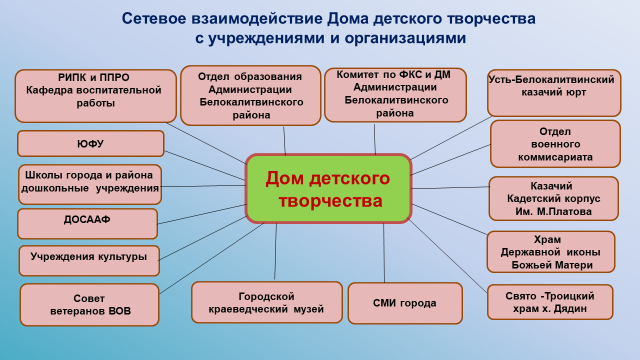 Основные направления деятельности Дома детского творчества, реализуемые в процессе сетевого взаимодействия: образовательное, методическое, информационное, инновационное, социально-педагогическое, научно-исследовательское. МБУ ДО ДДТ выполняет следующие государственные и социальные запросы (заказы) Сведения о педагогах, работающих в Доме детского творчества:Кадровый потенциалПедагогический коллектив учреждения состоит (по состоянию на 01.08.2018) из 83 педагогических работников (из них 6 совместителей):- педагогов высшей категории – 26 чел. (из них 2 чел. совместителя)- педагогов первой категории – 30 чел.- педагогов соответствие занимаемой должности – 11 чел.- педагогов не имеют категории – 16 чел. (из них 4 чел. совместителя)Отраслевые награды: Из основных педагогических работников имеют: нагрудной значок «Отличник народного просвещения» - 6 чел., нагрудной значок «За возрождение Донского казачества» - 10 чел., нагрудной значок «За веру, Дон и Отечество» III степени - 4 чел., грамота Министерства образования Российской Федерации - 11 чел., грамота Министерства образования Ростовской области - 1 чел., благодарственное письмо Министерства Ростовской области - 2 чел.Характеристика достижений образовательного учреждения.  Достижения МБУ ДО дома детского творчества:Дом детского творчества:2011 – Лауреат областного конкурса Грантов развития образования2011 – Лауреат областного конкурса учреждений дополнительного образования детей в номинации «ДОМ» 2012 – Победитель областного конкурса «За успехи в воспитании» в номинации «Лучший заместитель директора по УВР»   2013 – 2014 – Победитель областного конкурса департамента инвестиций и предпринимательства РО среди УДОД, формирующих инновационное мышление в номинации «Лучшее учреждение             эколого-биологической направленности»: диплом II степени, диплом III степени 2015 – Лауреат премии Губернатора Ростовской области, победитель областного конкурса «Лучший педагогический работник системы дополнительного образования детей Ростовской области» - Аракчеева Г.Т.2017 – Лауреат премии Губернатора Ростовской области, победитель областного конкурса «Лучший педагогический работник системы дополнительного образования детей Ростовской области» - Аракчеева Т.Г.Инновационная деятельность	Муниципальное учреждение дополнительного образования Дом детского творчества более десяти лет осуществляет свою деятельность в инновационном режиме. 	МБУ ДО ДДТ неоднократно работал в качестве областной инновационной площадки:- с 2012 по 2015 годы по построению на базе учреждения дополнительного образования ресурсного центра по успешной социализации детей в рамках ФГОС.-с 2015 по 2018 годы по проблеме: «Создание и апробация инновационных моделей воспитания и социализации обучающихся на основе положений новой Концепции развития дополнительного образования Российской Федерации». Наряду с 92 образовательными организациями из 19 территорий Ростовской области Дом детского творчества вошел в региональный кластер инновационных образовательных систем, в рамках реализуемой на территории Ростовской области стратегии инновационного развития отечественного образования. В соответствии с приказом Министерства общего и профессионального образования Ростовской области от 21.10.2015№ 750 «О признании организаций областными инновационными площадками и областными пилотными площадками и о прекращении деятельности областных инновационных площадок», приказа отдела образования Администрации Белокалитвинского района от 01.12.2015 № 843 «Об организации областной инновационной площадки в МБУ ДО Доме детского творчества» –  Дом детского творчества с 2015 года по 2018 год областная инновационная площадка по проблеме: «Создание и апробация инновационных моделей воспитания и социализации обучающихся на основе положения новой Концепции развития дополнительного Российской Федерации». Научный руководитель проекта, кандидат педагогических наук, доцент кафедры воспитания ИПК и ППРО Рябченко А.М.Целью проекта являлось создание и апробация инновационных моделей воспитания и социализации обучающихся на базе идей новой Концепции развития дополнительного образования РФ и построение в итоге эффективного функционирующего муниципального социализирующего пространства для детей и подростков, способного интегрировать воспитательные системы общего и дополнительного образования, учебной и внеурочной досуговой деятельности.За время реализации проекта с 2015-2018 г.г. достигнуты следующие показатели и результаты:Приняты локальные акты – более 10, в том числе:№ 269 от 01.12.2015 «Об организации областной инновационной площадки в МБУ ДО Доме детского творчества в 2015-2018 учебном году»;№ 270 от 01.12.2015 «О распределение обязанностей между членами администрации МБУ ДО ДДТ по реализации инновационного проекта»№ 270/1 от 01.12.2015 «О создании Координационного совета по реализации областной инновационной площадки в 2015-2018 г.г.»№ 138 от 18.05.2016 «Об организации работы ответственных за реализацию моделей успешной социализации обучающихся»№ 157 от 14.06.2016 «О проведении комплексного мониторинга уровня социализации обучающихся» и другие.Разработаны:3 модели успешной социализации обучающихся:Модель 1: «Модель успешной социализации обучающихся на основереализации этнорегионального казачьего компонента, гражданско-патриотического и духовно-нравственного воспитания».Модель 2: «Модель успешной социализации обучающихся в рамках инклюзивного образования».Модель 3: «Модель успешной социализации обучающихся через волонтерскую деятельность».Дорожная карта по реализации областного инновационного проекта– 1;Программно-методические комплексы – 2:    Комплексная программа по созданию и апробации инновационных моделей воспитания и социализации, обучающихся;Комплексная программа Дома детского творчества «Мы - новое поколение Дона». Дополнительные общеобразовательные программы (авторские) – 2:- Дополнительная общеобразовательная авторская программа «Семицветик» (авт.АракчееваГ.Т., педагог д/о «Семицветик»)- Дополнительная общеобразовательная авторская программа «Открытое сердце» (авт.Аракчеева Т.Г., педагог д/о «Открытое сердце»)Издано 1 методическое пособие: «Создание и апробация инновационных моделей социализации и воспитания обучающихся в системе дополнительного образования» в количестве 100 экз.Изготовлено и распространено 120 буклетов: «Дом детского творчества – социально-активная образовательная организация, пространство успешного развития и социализации личности, формирования культуры гражданина и патриота».Проведены мониторинги успешной социализации обучающихся: выявлена положительная динамика успешной социализации обучающихся на 10 % (с   66% до 76%);Проведен мониторинг проектной деятельности за период 2015-2018 г.г., в результате выявлена динамика:по количеству реализуемых проектов на 26% (с 19 до 24 проектов);по количеству обучающихся на 10% (с 177 до 196 чел.).По итогам реализации областного инновационного проекта 22 мая 2018 г. в Доме детского творчества г. Белая Калитва, состоялась научно-практическая конференция «Социально-педагогические эффекты реализации Концепции развития дополнительного образования» в рамках программы реализации областного инновационного проекта по проблеме «Создание и апробация инновационных моделей воспитания и социализации обучающихся на основе положений новой Концепции развития дополнительного образования Российской Федерации». В конференции приняли участие 55 человек: специалисты муниципальных органов, осуществляющих управление в сфере образования, педагогические и руководящие кадры учреждений дополнительного образования городов Белая Калитва, Тацинского, Морозовского, Каменска-Шахтинского, сотрудники кафедры методики воспитательной работы ГБУ ДПО РО РИПК и ППРО. Участники конференции проанализировали результаты реализации инновационного проекта, обсудили актуальные проблемы социализации детей и подростков средствами дополнительного образования и внеурочной деятельности, внесли предложения о перспективах инновационного развития МБУ ДО Дом детского творчества г. Белая Калитва. Вывод: Социальное воспитание обеспечивает эффективную социализированность и гражданскую зрелость обучающихся. С учётом выводов, прозвучавших на «круглом столе», участники конференции приняли резолюцию, позитивно оценив социально-педагогические эффекты деятельности педколлектива МБУ ДО ДДТ г.Белая Калитва по реализации Концепции развития дополнительного образования.Таким образом, образовательный процесс в ДДТ был направлен на выявление, развитие и реализацию интересов, склонностей, индивидуальных творческих способностей, повышение уровня духовно-нравственной культуры подрастающего поколения в инновационном режиме.Успешное общественное развитие невозможно без формирования у молодых людей в процессе социализации таких личных качеств, как патриотизм, нравственность. Воспитание подрастающего поколения выступает одной из приоритетных задач любого общества. Гражданско-патриотическое воспитание молодежи остается актуальным и является вопросом национальной безопасности.С учетом успешного опыта работы в инновационном режиме, в контексте наиболее приоритетных и актуальных вопросов государственной политики наша образовательная организация выбрала тему будущего инновационного проекта на 2018-2021 г.г. «Формирование российской гражданской идентичности как нравственно-правовой основы успешной социализации обучающихся».III. ПРОБЛЕМНО-ОРИЕНТИРОВАННЫЙ АНАЛИЗ.	Принятие новой программы развития Дома детского творчества обусловлено ответственностью педагогических коллективов за качественное и эффективное выполнение услуг дополнительного образования детей и совершенствование их социально-адаптирующих функций, изменениями организационно-педагогической культуры.	Накопленный богатый инновационный опыт позволяет коллективу ДДТ  более целенаправленно осуществлять переход от качественного роста и улучшения отдельных звеньев дополнительного образования к парадигме его системного развития, достижению нового качества образовательной траектории обучающихся.	Направленность Программы развития на период 2018-2023 г.г. заключается в поиске внутренних источников развития, рационального использования накопленного инновационного потенциала дополнительного образования и возможностей социальных партнёров учреждения.	В соответствии с образовательной политикой Администрации Белокалитвинского района в программу заложены принципы ориентации на потребителя, целостности, саморазвития, партнёрства. 	Проведенный в учреждении SWOT-анализ состояния дел в учреждении через призму обозначенных концептуальных принципов позволил с позиции системного подхода определить ключевые проблемы, наметить программу конкретных действий на перспективу.SWOT-анализРазрабатывая стратегию развития учреждения уделено внимание  следующим направлениям деятельности:- продолжить работу по созданию эффективной воспитательной среды для творческого развития всех участников образовательных отношений;- использовать дифференцированный и разноуровневый подход при проведении мероприятий, использование активных методов воспитания (метод проектов,  игровые технологии,  КТД и т.д.);- вести тщательный учёт психофизических особенностей учащихся в организации воспитательной деятельности объединения;- способствовать повышению мотивации обучающихся к участию в конкурсах, соревнованиях и фестивалях;- продолжить работу по формированию и сплочению детских творческих коллективов;- продолжить работу по внедрению в практику работы  ИКТ-технологий, мотивации педагогов на освоение инновационных педагогических технологий воспитания, использованию педагогами Internet - ресурсов.- продолжить расширять сферу совместного действия с родителями- выработать новые подходы к решению проблемы организации отдыха и оздоровления детей и подростков;- обеспечить права каждого обучающегося на полноценный отдых в каникулярный период с учетом новых социально-экономических условий;- создать условия для разработки и реализации воспитательных программ, направленных на укрепление здоровья, на развитие интересов и способностей, обогащение духовного мира юных белокалитвинцев.- продолжить изучение потребностей и удовлетворение спроса обучающихся в каникулярное время;-  продолжать и совершенствовать работу с одаренными детьми за счет повышения квалификации педагогов, расширение направлений работы детских объединений, социальной поддержки одаренных детей;- продолжать и совершенствовать работу с детьми с ограниченными возможностями здоровья за счет повышения квалификации педагогов, расширения направлений работы детских объединений.Совокупность проведенных исследований и анализ взаимовлияний сильных и слабых сторон деятельности учреждения позволили определить     Концепцию Программы развития МБУ ДО ДДТ. IV.КОНЦЕПЦИЯ ПЕРСПЕКТИВНОГО РАЗВИТИЯ МБУ ДО ДДТ.Программа развития Дома детского творчества разработана в соответствии с  «Концепцией развития дополнительного образования детей» Программа определяет основные направления деятельности учреждения   на 2018-2023 годы и ориентирована на модернизацию условий образовательного процесса,  повышение его качества и результативности в соответствии с современными требованиями, на совершенствование программно-методического, кадрового, материально-технического обеспечения деятельности МБУ ДО ДДТ.	Программа имеет комплексный характер, способствующий интеграции общего и дополнительного образования, деятельности в сфере образования и культуры муниципальных органов с научной и творческой общественностью.Концепция Программы развития:Актуальность Программы:	Содержание Программы опирается на следующие приоритетные принципы:		Единство и целостность образования предполагает, что обучение не замыкается на отдельных знаниях, умениях и навыках, а  способствует  формированию личности и становится средством воспитания, видом активной социокультурной самодеятельности ребенка, что возможно при функционировании Дома детского творчества как открытого образовательно-воспитательного и досугового центра в социуме, доступного для обучающихся всех возрастных и социальных групп населения.	Признание права ребенка на свободное самоопределение и самореализацию, на свободу выбора предоставляет ребенку и педагогу возможность выбора индивидуального маршрута на уровне содержания, методики, опыта, сложности, конечного результата для удовлетворения своих интересов, потребностей, реализации собственного жизненного предназначения, осуществления своих целей, развития способностей, творческой самореализации.	Развитие индивидуальности предполагает создание социокультурной среды для максимально свободной реализации заданных природой качеств; организацию индивидуальной помощи детям в реализации первичных базовых потребностей; активное участие педагога в автономном духовном строительстве. Индивидуальность человека основывается на природных факторах, наследственных задатках и одновременно развертывается, и пополняется в процессе социализации, саморазвития, самореализации, сознательного самовоспитания. Если индивидуальность закрепляется и устойчиво проявляется в деятельности человека, его образе жизни, то можно говорить об индивидуальном стиле деятельности, стиле жизни. 	Системной организации управления учебно-воспитательным процессом: дополнительное образование,  в отличие от базового, вооружает не суммой знаний учебных предметов, а целостной культурой жизненного (личностного, профессионального) самоопределения, как способа целостного освоения мира, что возможно при условии интеграции, объединяющей все воспитательные силы  ДДТ и  социума в единый социально-педагогический процесс.	     Доверия и поддержки. Вера в ребенка, доверие ему, поддержка его устремлений. Прежде всего это отказ от авторитарных отношений и переход к отношениям добровольного содействия, творческого соучастия в едином процессе поисково-исследовательской, деятельностной, живой коммуникации, где дети вместе со взрослыми становятся проектировщиками и реализаторами своих же замыслов.		 Творчества. Творчество является одновременно и целью, и средством, и ценностью, и критерием эффективности педагогического процесса. Прежде всего, дополнительное образование способствует творческой самореализации ребенка в различных видах деятельности, формирует потребность в саморазвитии, стимулирует постоянный творческий рост.		Сохранение здоровья обучающихся. Представляется вполне справедливым предположение о том, что на здоровье детей оказывает влияние не только избранная образовательным учреждением стратегия образования, но и реализуемые образовательные технологии. Выпускник Дома детского творчества - развивающаяся культурная личность, усвоившая определённые знания, умения, навыки на индивидуальном уровне, готовая к интеграции в постоянно меняющемся обществе. Компетенции, которыми должен обладать выпускник МБУ ДО ДДТ:Социальная - способность брать на себя ответственность в совместном принятии решений, регулировать конфликты ненасильственным путем, активно участвовать в функционировании и развитии коллектива.Поликультурная - понимание различий между расами, этносами и культурами, уважение и способность жить с людьми других религий, языков, культур.Интеллектуальная - овладение устным и письменным общением  на достаточном уровне.Информационная - получение представлений о новых технологиях, областях их применения, способность критически относиться к полученной информации.Развивающая - способность и желание непрерывного развития в профессиональном, личностном, общественном плане.Деловая - владение специфическим набором знаний, умений, навыков, способность применять их на практике.Творческая – своеобразное видение мира, способность определения многофункциональности предметов и возможность их модификацииРезультат образования обучающихся мы представляем в виде общей МОДЕЛИ ЛИЧНОСТИ выпускника Дома детского творчества:любящего свой Донской край и свою Большую Родину – Россию, уважающий свой народ, его культуру и духовно-нравственные традиции;осознающего и понимающего традиционные ценности семьи, гражданского общества, многонационального народа России, человечества, осознающий свою историческую сопричастность к судьбе России;креативного и критически мыслящего, активно познающего мир, знающего ценность науки, труда и творчества для человека и общества, мотивированного на образование и самообразование в течение всей жизни;владеющего основами научными методами познания окружающего мира и инновационной деятельности;готового к учебному сотрудничеству, способного вести исследовательскую и информационную деятельность;осознающего себя личностью, социально-активного, уважающего	закон и правопорядок, выполняющего свои обязанности перед семьёй, обществом, государством.уважающего иных людей, умеющего вести диалог, достигать взаимопонимания для достижения общественно-значимых результатов;выполняющего и пропагандирующего правила здорового образа жизни;подготовленный к осознанному выбору профессии, понимающий значение профессиональной деятельности для человека и общества, её нравственные основы.V. Стратегия, цели, задачи, миссия основные направления развития МБУ ДО ДДТ.Стратегия развития МБУ ДО ДДТ: Формирование нормативно-правового обеспечения для разработки модели организационно-управленческого механизма.Улучшение качественного состава кадров Дома детского творчества. Материальное стимулирование педагогов-новаторов.Создание модели управления учреждением в режиме устойчивого системного развития. Организация деятельности Дома детского творчества в инновационном режиме (в рамках проектирования и создания муниципального методического ресурсного центра на базе МБУ ДО ДДТ г.Белая Калитва по нравственно-правовым вопросам формирования российской гражданской идентичности обучающихся в рамках системной работы по социализации детей и подростков средствами дополнительного образования и внеурочной деятельности).Укрепление материально-технической базы учреждения.Цель реализуемой программы: Создание механизмов построения образовательной и воспитательной среды в соответствии со стратегией образования в интересах устойчивого развития, способствующих развитию у обучающихся интеллектуальных, гражданских и нравственных качеств, раскрытию творческих способностей личности, способной к социализации и адаптации в современном обществе. Задачи: Обеспечить:Упорядочение и систематизация нормативно - правовой и программно- методической базы учреждения;Формирование механизмов достижения нового качества дополнительного образования детей;Создание единого социокультурного и образовательного пространства на основе преемственности и интеграции содержания общеобразовательных и дополнительных образовательных программ;Поддержка и развитие творческого потенциала обучающихся создание благоприятных условий для самореализации и самоадаптации личности каждого обучающегося;Сохранение и укрепление здоровья обучающихся посредством реализации физкультурно-спортивных инновационных программ и проектов;Сохранение накопленного педагогического и научно-методического опыта педагогического коллектива в создании интеграционного воспитательного пространства   МБУ ДО ДДТ и школ г.Белая Калитва и района на фоне возрождения, сохранения   и развития региональной культуры донского казачества;Формирование гражданственности, патриотизма, ответственности, лидерских качеств и толерантности;Дальнейшее развитие волонтерского движения;Создание условий для реализации инклюзивного образования.Укрепление связей с семьями обучающихся по проблемам духовно- нравственного и гражданско-патриотического воспитания детей и подростков;Формирование и развитие информационно-коммуникационного пространства, обеспечивающего взаимодействие субъектов образовательного процесса с окружающим социумом;Совершенствование содержания организационных форм, методов и технологий дополнительного образования детей, разработка программ нового поколения, направленных на развитие инновационной деятельности, информационных технологий;Укрепление материально- технической базы учреждения   с выходом на компьютеризацию образовательного процесса; Укрепление конкурентоспособности МБУ ДО ДДТ на городском, районном и региональном рынке образовательных услуг; Укрепление взаимосвязей  МБУ ДО ДДТ с научными и культурно- образовательными организациями города, района, области;Обеспечение межведомственного сотрудничества в развитии системы дополнительного образования детей путем активизации социального партнерства с семьей и общественностью города и района;Миссия Дома детского творчества: Инновационный подход в деятельности Дома детского творчества – залог формирования креативной и успешной личности обучающихся. V. ПЛАН МЕРОПРИЯТИЙ ПО РЕАЛИЗАЦИИ ПРОГРАММЫ РАЗВИТИЯ МБУ ДО Дома детского творчества г. Белая КалитваСм. ПРИЛОЖЕНИЕ №1 к Программе развития МБУ ДО Дома детского творчества г. Белая Калитва на 2018-2023 г.г.VI. ВОЗМОЖНЫЕ РИСКИ В ХОДЕ РЕАЛИЗАЦИИ ПРОГРАММЫ:1. Финансовые риски, связанные с недостаточным бюджетным, внебюджетным финансированием.2. Управленческие риски, связанные с недостаточной координацией действий участников проектов, неэффективностью системы мониторинга реализации проектных задач.3. Риски, связанные с изменением законодательства в области дополнительного образования, приводящих к изменению целей и содержания проектов.4. Риск «человеческого фактора», к которому, в первую очередь, относится сопротивление персонала вводимым изменениям.5. Операционный риск, учитывающий возможность того, что затраты (временные, организационные), связанные с внедрением и эксплуатацией технико-технологических систем, будут отличаться от предполагаемых (затрат на обучение персонала, также затрат на информационно-технологические процессы и др.).VII. Ожидаемые результаты РЕАЛИЗАЦИИ ПРОГРАММЫ:Программа развития рассчитана на 5 лет (январь 2018 года – январь 2023 года).Реализация Программы должна дать следующие результаты:1. Повышение эффективности системы управления в учреждении.2. Улучшение качественного состава кадров.3.Увеличится количество социальных партнеров, участвующих в образовательном процессе.4. Востребованность населением города реализуемых программ дополнительного образования детей и удовлетворенность их спектром.5.  Новое качество образовательного процесса:       - увеличится доля педагогов, работающих в соответствии с современными требованиями;       -  динамика количества педагогов дополнительного образования, прошедших повышение квалификации по проблемам современной организации образовательного процесса;       -  доля педагогов дополнительного образования, использующих новые образовательные технологии.6. Формирование привлекательного имиджа учреждения. 7. Улучшение условий труда и жизнедеятельности участников образовательного процесса. Укрепление материально-технической базы учреждения.Удовлетворенность выпускников уровнем полученного образования.Создание партнерского взаимодействия с семьей, которое предполагает вовлечение родителей (законных представителей) в образовательный процесс учреждения и повышение их педагогической и психологической культуры.VIII. ОРГАНИЗАЦИЯ УПРАВЛЕНИЯ, КОНТРОЛЬ ЗА ВЫПОЛНЕНИЕМ ПРОГРАММЫОрганизация управления:Управление Программой развития (далее Программа) осуществляется администрацией Дома детского творчества.Директор МБУ ДО Дома детского творчества:- Координирует действия педагогического коллектива по реализации Программы; - Осуществляет анализ состояния выполнения Программы при взаимодействии с заместителями директора и методистами.Заместители директора МБУ ДО Дома детского творчества:- Обеспечивают контроль за реализацией Программы;- Обеспечивают анализ состояния выполнения Программы во взаимодействии с директором и методистами;- Осуществляют мониторинг показателей, свидетельствующих о достижении результатов Программы;- Вносят на педсовет предложения по корректировке Программы в соответствии с реальными показателями ее выполнения, с учетом изменений условий, в которых функционирует учреждение.Методисты МБУ ДО Дома детского творчества: - Обеспечивают сбор первичных данных для мониторинга показателей, свидетельствующих о достижении результатов Программы;- Вносят на педсовет предложения по корректировке данной Программы в соответствии с реальными показателями ее выполнения, с учетом изменений условий, в которых функционирует Дом детского творчества. Управление реализаций программы предполагается через:- координацию деятельности исполнителей в ходе работы рабочей группы;- разработку и реализацию ежегодных планов работы организации;- подготовку и принятие локальных нормативных актов, издание приказов;- текущий контроль за выполнением программных мероприятий;- проведение процедур самообследования; - подведение промежуточных итогов реализации программы на педагогическом совете.Открытость Программы:Программа является открытым документом, что предполагает возможность внесения в нее изменений в силу объективных причин, в том числе в связи с изменениями во внешней среде организации дополнительного образования. Отличительными чертами педагогики дополнительного образования являются: многообразие видов деятельности, образовательных программ и их свободный выбор детьми, личностно-ориентированный характер образовательного процесса и создание «ситуации успеха» каждому ребенку.Мы открыты детям, родителям и обществу!ПРИЛОЖЕНИЕ к Концепции и программе развития МБУ ДО Дома детского творчестваVI.  ПЛАН МЕРОПРИЯТИЙ ПО РЕАЛИЗАЦИИ КОНЦКПЦИИ и ПРОГРАММЫ РАЗВИТИЯ МБУ ДО Дома детского творчества г. Белая Калитвана 2018-2023 г.г.СОГЛАСОВАНОНачальник ОтделаОбразования Администрации Белокалитвинского района__________Т.С. ДомановаУТВЕРЖДАЮДиректор МБУ ДО ДДТ__________Т.А. Кравченко20.12.2018 УТВЕРЖДАЮДиректор МБУ ДО ДДТ__________Т.А. Кравченко20.12.2018 ПРИНЯТОна заседании педагогическогосовета МБУ ДО ДДТот 20.12.2018 протокол №2ПРИНЯТОна заседании педагогическогосовета МБУ ДО ДДТот 20.12.2018 протокол №2Наименование программыПрограмма развития Муниципального бюджетного учреждения дополнительного образования Дома детского творчестваРазработчики программыРабочая группа МБУ ДО Дома детского творчества по разработке программы развития:Кравченко Т.А., директор МБУ ДО ДДТЕгорова М.В., заместитель директора по ОМР Ларюкова Ю.Н., заместитель директора по УР Середина И.Г., заместитель директора по ВР Холодова Н.А., методистНормативная база- Конституция РФ;     - Федеральный Закон «Об образовании в Российской Федерации» (от 29.12. 2012 № 273-ФЗ);     - Постановление Правительства Российской Федерации от 26 декабря 2017 г. № 1642 «Об утверждении Государственной программы Российской Федерации «Развитие образования» на 2018-2025 г.г. (с изменениями и дополнениями от: 22 февраля, 30 марта, 26 апреля, 11 сентября, 4 октября 2018 г.)       - Концепция развития дополнительного образования детей (Распоряжение Правительства РФ от 4 сентября 2014 г. № 1726-р);- Распоряжение Правительства Российской Федерации от 24 апреля 2015 г. № 729-р «План мероприятий на 2015-2020 годы по реализации Концепции развития дополнительного образования детей»;- Постановление Главного государственного санитарного врача РФ от 04.07.2014 № 41 «Об утверждении СанПиН 2.4.4.3172-14 «Санитарно-эпидемиологические требования к устройству, содержанию и организации режима работы образовательных организаций дополнительного образования детей»;- Приказ Министерства просвещения России от 09.11.2018 № 196 «Об утверждении Порядка организации и осуществления образовательной деятельности по дополнительным общеобразовательным программам»; - Приказ Министерства общего и профессионального образования Ростовской области от 26.11.2018 № 885 «Об областных инновационных и пилотных площадках»;- Устав МБУ ДО ДДТ в редакции от 28.04. 2015 года.Статус программыПрограмма развития учреждения дополнительного образованияИсточники финансирования программы развития         Выполнение программы обеспечивается за счет средства местного бюджетаЦель программы   Создание механизмов построения образовательной и воспитательной среды в соответствии со стратегией образования в интересах устойчивого развития, способствующих развитию у обучающихся интеллектуальных, гражданских и нравственных качеств, раскрытию творческих способностей личности, способной к социализации и адаптации в современном обществе.Основные задачи программыОбеспечение гарантий получения доступного качественного общего образования в соответствии с требованиями федеральных государственных образовательных стандартов общего образования;Организация инновационной деятельности;  Внедрение информационных и коммуникационных технологий в обучении и воспитании обучающихся;Развитие воспитательной системы учреждения с целью социализации личности в современных условиях;Создание условий для поддержки талантливых и одаренных детей; раскрытия индивидуальных способностей, обучающихся;Обеспечение безопасности образовательного учреждения и здоровья детей;Создание условий для непрерывного профессионального роста педагогов.Ожидаемые результаты реализации программы Сохранение лидирующей позиции Дома детского творчества, работающего в рамках устойчивого инновационного режима, духовно-нравственного воспитания обучающихся и формирования позитивного имиджа в образовательном пространстве Белокалитвинского района.2.Качественное обновление содержания обучения и воспитания учащихся, внедрение в образовательный процесс Интернет-ресурсов, электронных учебно-методических комплексов.3.Позитивное влияние инновационной и творческой деятельности педагогов дополнительного образования на качество образовательного процесса в учреждении. 4.Совершенствование системы повышения квалификации педагогических работников, в том числе через дистанционное обучение. 5.Реализация дополнительных общеобразовательных программ и проектов на основе Концепции дополнительного образования детей с целью формирования у обучающихся активной гражданской позиции.6.Оптимизация программы работы с кадрами, приведение ее в соответствие с новыми требованиями к квалификации управленческого и педагогического персонала; формирование готовности педагогического коллектива ОУ к различным формам государственно - общественной оценки деятельности ОУ.Срок действия программы2018-2023 годыЭтапы реализации программы1 этап.       Информационно-аналитический январь 2018-сентябрь 2018 г.г.Выявление перспективных направлений развития МБУ ДО ДДТ.2 этап.        Основной сентябрь 2018-декабрь 2022 г.г. – внедрение инновационных моделей организации образовательного и воспитательного процесса учреждения в соответствии со стратегией образования в интересах устойчивого развития.3 этап.        Обобщающий январь 2023- август 2023 гг.– анализ достигнутых результатов, определение перспектив дальнейшего развития Дома детского творчества, разработка нового стратегического плана развития МБУ ДО ДДТ.Структура программыРаздел I.Паспорт программы.Раздел II. Информационная справка о МБУ ДО ДДТ.Раздел III. Проблемно-ориентированный анализ.Раздел IV. Концепция перспективного развития Дома                   детского творчества. Раздел V. Стратегия, цели, задачи, миссия основные                   направления развития МБУ ДО ДДТ.Раздел VI. План мероприятий по реализации программы.Раздел VII. Организация контроля выполнения                      программы.Реализуемые образовательные программыСерия, №№ ЛицензииДата выдачиСрок окончаниядействия лицензииЛицензия на право ведения образовательнойдеятельности МБУ ДО ДДТ высшей категории по направленностям:художественной;социально-педагогической;туристско-краеведческой;естественнонаучнойфизкультурно - спортивной61Л01№0003537№398202октября 2015гбессрочноСерия, №Дата выдачиСрок окончаниядействия свид-ваСвидетельство о государственнойАккредитации МБУ ДО Дома детского творчестваГА01330917.06.200917.06.2014347042, Ростовская область, г.Белая Калитва, ул.Калинина,21347042,Ростовская область, г.Белая Калитва, ул.Калинина,21347042,Ростовская область, г.Белая Калитва, ул.Калинина,21Телефон8(863)2 -55-50Факс8(863)2 -55-50e-mailddt_kalitva@bk.ruСайтddtbkobr.ruУЧРЕЖДЕНИЕ:АДРЕС:МБУ ДО ДДТ347042, Ростовская область, г.Белая Калитва, ул.Калинина, 21МБОУ СОШ №2347042, Ростовская область, г.Белая Калитва, ул.Энгельса,12МБОУ СОШ №3347042, Ростовская область, г.Белая Калитва, ул.Калинина,19МБОУ СОШ №5347042, Ростовская область, г.Белая Калитва, ул.М.Горького,167МБОУ СОШ №4347042, Ростовская область, г.Белая Калитва, ул. Пролетарская,98МБОУ СОШ №6347042, Ростовская область, г.Белая Калитва, ул.Мичурина,34МБОУ СОШ №7347022, Ростовская область, Белокалитвинский район, р.п. Шолоховский, ул.Октябрьская, 19МБОУ СОШ №8347022, Ростовская область, Белокалитвинский район, р.п. Шолоховский, ул. Пушкина,54МБОУ СОШ №9347023, Ростовская область, Белокалитвинский район, п. Горняцкий, ул. Мира,18МБОУ СОШ №10347023, Ростовская область, Белокалитвинский район, п. Восточно-Горняцкий, ул. Театральная,1МБОУ СОШ №12347011, Ростовская область, Белокалитвинский район, п. Коксовый, ул.Щаденко,5МБОУ СОШ №17347044, Ростовская область, г.Белая Калитва, ул.Машиностроителей,17МБОУ Богураевская  СОШ347013, Ростовская область, Белокалитвинский район, х. Богураев,  пер. Школьный,2МБОУ Головская ООШ347032, Ростовская область, Белокалитвинский район, х. Головка, ул. Школьная,16Ленинская СОШ347030, Ростовская область, Белокалитвинский район, х. Ленин, ул. К.Маркса,18Литвиновская СОШ347030, Ростовская область, Белокалитвинский район с.Литвиновка, ул.Школьная,32Крутинская СОШ347020, Ростовская область, Белокалитвинский район, х. Крутинский, пер. Школьный,2Краснодонецкая СОШ347002, Ростовская область, Белокалитвинский район ст. Краснодонецкая, ул., Центральная,13НШ-Детский сад347040, Ростовская область, г.Белая Калитва, ул.Большая, 61МДОУ Детский сад №56347042, Ростовская область, г.Белая Калитва, ул.Энтузиастов,2МДОУ Детский сад №6347042, Ростовская область, г.Белая Калитва, ул.Коммунистическая,20МДОУ Детский сад №8347042, Ростовская область, г.Белая Калитва, ул.Кольцевая,2МДОУ Детский сад №41347044, Ростовская область, г.Белая Калитва, ул.Машиностроителей,16ВМДОУ Детский сад №46347044, Ростовская область, г.Белая Калитва, ул.Машиностроителей,15АЗрительный (актовый, лекционный)зал60 мест (72,4 кв. м)Уличная фитнес-площадкаестьИспользование компьютеров в образовательном процессеПри проведении открытых занятий, конференций,конкурсов, в качестве демонстрационного средстваобучения, при итоговой аттестации обучающихся, присоциально-психологических исследованиях.Наличие аудиовизуальных средствкомпьютеры;проектор (2шт);музыкальный центр (4 шт);микшерный пульт (2 шт.) и др.Земельный участок5776 кв. мУчебная техникапроектор (2 шт.);акустическая система (1 шт.);музыкальный центр (4 шт.);швейные машины (2 шт.)Иные оборудованные помещения(территории) по профилю УДОСпортивный зал №1 100 кв. мСпортивный зал №2 48,8 кв. мНаличие ТСО, оргтехники21 единица Соответствие оформлениякабинетов современным требованиямдаКол-во учебных классовул. Калинина 21:класс-музей 47 кв. мдекоративно-прикладного искусства 48 кв. мхореографии 48,8 кв. мвокально-хорового пения 48 кв. мизо 48,8 кв. мкабинет английского языка 34,3 кв. мактовый зал 72,4 кв. мМетодический кабинетдаКнижный фонд библиотекиМетодические пособия, другие  материалы по профилю деятельности учреждения100 шт.Периодические издания по профилюучреждения (120 экз.)5 наименований:1.Журнал «Завуч»2.Бюллетень программно-методического материала УДО3.Журнал «Директор школы»4.Журнал«Дополнительное образование и воспитание»5.Журнал «Классный руководитель»Мультимедийные пособия50 шт.Доступ к интернетресурсамСайт,USB модемВыставочный зал48,3 кв. мИгровая комната50 кв. мИспользование компьютеров в образовательном процессеПри проведении открытых занятий, конференций,конкурсов, в качестве демонстрационного средстваобучения, при итоговой аттестации обучающихся, присоциально-психологических исследованиях.Мастерские, теплицы, танцклассыХореографический - 48,8 кв. мВозрастобучающихся2016-2017 уч. г.кол-вообучающихся2016-2017 уч. г.кол-вообучающихся2017-2018 уч. г.кол-вообучающихся2017-2018 уч. г.кол-вообучающихсяСравнительнаяхарактеристикаВозрастобучающихсякол-во%кол-во%До 5 лет--922,3Увеличилось на 2,3%5-9 лет203155228256Увеличилось на 1%10-14 лет144039,9143235,2Уменьшилось на 4,7%15-17 лет18552606,4Увеличилось  на 1,4%18 лет и старше60,150,1На прежнем уровнеИтого369340712015-2016 гкол-во обучающихся2015-2016 гкол-во обучающихся2015-2016 гкол-во обучающихся2016 - 2017 г.кол-во обучающихся2016 - 2017 г.кол-во обучающихся2016 - 2017 г.кол-во обучающихся2017 - 2018г.кол-во обучающихся2017 - 2018г.кол-во обучающихся2017 - 2018г.кол-во обучающихсяначалогодаконецгода% уч-ся наконецгоданачалогодаконецгода% уч-ся наконецгоданачалогодаконецгода% уч-ся наконецгода369336931003693369310039114071100Продолжительность рабочей недели5 днейПродолжительность работыучреждения8.00.-20.00 (согласно расписанию)Продолжительность учебного года36 недель (сентябрь – май)(занятия до 24 мая, с 25 мая по31 мая учреждение проводит выставки, отчетные концерты, выездные экскурсии и др. мероприятия).Формы работы в каникулярное времягруппы переменного состава,летняя оздоровительная площадка№п/пНаправленностьКол-во детскихобъединенийКол-вообучающихся (чел.)1Художественная22427022Туристско-краеведческая475993Естественнонаучная91024Социально-педагогическая404565Физкультурно-спортивная19212Всего3394071№п/пНаправленность программКол-вопрограмм%Художественная4153Туристско-краеведческая1317Естественнонаучная45,2Социально-педагогическая1317Физкультурно-оздоровительная67,8всего77Программы со срокомреализацииКол-во программДоля программ от общегокол-ва (%)До 1 года1114От 1до 3 лет5268От 3лет и более1418Формы (система) выявления результатовтестирование, контрольное задание,участие в проектной деятельности,олимпиадах, выставках, смотрах, конкурсах,первенствах на фестивалях и т.д.Формы (система) оценки результатовиндивидуальные и групповые рейтингиобучающихся, портфолио индивидуальных игрупповых достиженийФормы фиксации результатовСвидетельство о дополнительномобразовании (по итогам освоения полного курса образовательнойпрограммы)2015-2016 уч. год2016-2017 уч.год2017-2018 уч.год4,5 балла4,6 балла4,6 баллаУровень2015-20162015-20162015-20162015-20162015-20162016 -20172016 -20172016 -20172016 -20172016 -20172016 -20172017-20182017-20182017-20182017-20182017-2018участияГран-приЛауреатыДипломыГрамотыИТОГОГран-приЛауреатыЛауреатыДипломыГрамотыИТОГОГран-приЛауреатыДипломыГрамотыИТОГОМеждународный171110-171720138-94-13Всероссийский––22–22-3320-2332014239Региональный––11718-77-310161017Областной–1251137---938478163054ВСЕГО87118123На уровне обучающихсяНа уровне педагогическихработниковНа уровне участников массовыхмероприятий (обучающиеся,родители, педагоги)-оказание образовательных услуг (всесторонне развитие личности обучающихся): удовлетворениеобразовательных потребностейдетей в получении образования(обучении, воспитании исоциокультурном развитии) попрограммам естественнонаучной,туристско-краеведческой, художественной,физкультурно-спортивной,социально-педагогической направленностей;формирование компетентностейсоциокультурных составляющих,конкурентноспособной личности,способной к решению жизненныхпроблем в высокотехнологичноммире;-социализация, социальнаяадаптация, формированиекоммуникативных и иныхсоциально значимых личностныхкачеств: обеспечение занятостидетей, их социальная адаптация в меняющихся условияхсовременной жизни общества,- комплексное оздоровлениепоколения: формированиездорового образа жизни,- формирование социальнойбезопасности: профилактикабезнадзорности, правонарушений идругих асоциальных проявленийсреди детей и подростков.- потребность в компетентныхпедагогических работниках,способных к трансляции идейустойчивого развития детской имолодежной аудитории;- оказание консалтинговых услуг:консультационная иинформационная поддержкапедагогов дополнительногообразования в области новейшихдостижений педагогической наукии практики;- обеспечение условийпрофессионального ростапедагогических кадров:организация работа по повышениюквалификации педагогическихработников разных категорий;- информационное обеспечениесистемы дополнительногообразования: создание сетевоговзаимодействия ОУ по основнымнаправлениям деятельностиДДТ и разработка (издание)учебно-методических материалов,обеспечивающих развитие сети;- потребность в творческой иучебной самореализацииобучающихся;- потребность в повышениикультурного уровня детей имолодежи, в том числе уровняэкологической культуры играмотности;- необходимость в формированиисоциально активной личности свыраженной патриотической игражданской позицией, готовой ктворческой коммуникации икомандной работе;- ориентация широкойобщественности на здоровье иресурсосбережение, восприятиеценностей детства, окружающейсреды средствами экологическогопросвещения;- профилактика асоциальногоповедения и правонарушений в каникулярный периодФакторы внутренней средыФакторы внутренней средыФакторы внутренней средыСильные стороны МБУ ДО ДДТ:- высокий имидж ДДТ и наличие    традиций;- хорошее взаимодействие всех     структурных подразделений     образовательного учреждения;- учреждение в составе   Регионального инновационного    кластера эффективных      образовательных систем;- Дом детского творчества -     областная инновационная    площадка; -  наличие инновационных процессов    и возможности их реализации; - высококвалифицированный и    заинтересованный педагогический    персонал; - высокий творческий потенциал      педагогического коллектива и    обучающихся;
- внедрение современных    образовательных технологий;- действующая система    стимулирования и поощрения; - развитая система социального    партнерства.Слабые стороны МБУ ДО ДДТ:- недостаток учебных помещений;- необходимость проведения    ремонтно-реставрационных работ в   здании;- наблюдается тенденция старения     педагогических кадров;Факторы внешней средыФакторы внешней средыФакторы внешней средыВозможности:- в результатах образовательного   процесса заинтересованы родители   и органы местного самоуправления;- в результатах взаимодействия   заинтересованы образовательные   учреждения города; - высокий спрос потенциальных и   реальных потребителей   дополнительных образовательных   услуг; - система разноуровневых олимпиад,   конкурсов, конференций различной   направленности для всех категорий   обучающихся;- совершенствование программно-  методического и информационного   обеспечения.Угрозы:- неполное соответствие материально-технической базы потребностям образовательного процесса;- недостаточное бюджетное    финансирование не способно   обеспечить поддержку   технического состояния здания, в   котором находится учреждение   дополнительного образования; - существует необходимость    решения проблемы внедрения    новых разработок в широкую   практику; - нередко созданные материалы   педагогами остаются   невостребованными, по причине   ограничений в их публикации.1. На стратегическом уровне1.1. Разработка Концепции и Программы развития МБУ ДО   ДДТ «Мы –новое поколение России» на период 2018-2023 г.г.1.2. 	Разработка Модели воспитательной системы «Я – гражданин! Я – патриот!»  2018-2023 г.г.1.3.	  Разработка Комплексной программы на 2018-2021          г.г.  по реализации областного инновационного          проекта «Формирование российской гражданской         идентичности как нравственно-правовой основы         успешной социализации обучающихся» 2. На управленческом уровне2.1. Создание нормативно- правового обеспечения для разработки модели организационно-управленческого механизма в инновационном режиме;2.2. Совершенствование системы управления учреждением на основе учета межведомственного характера реализуемых образовательных программ и проектов, развитие коллегиальных форм межведомственного взаимодействия;2.3. Совершенствование диагностического инструментария обеспечения мониторинга потребностей и результатов образовательно-воспитательной деятельности.3. На организационном уровне3.1.  Обновление материально-технической базы ДДТ:3.2. Работа с кадрами:Совершенствование ресурсного обеспечения базы ДДТ: методических, кадровых, организационных ресурсов, обеспечивающих повышение качества педагогической и управленческой деятельности:-  обновление  устаревшего имеющегося оборудования- использование  в процессе обучения инновационных информационных технологий;- повышение уровня комфортности и технологической оснащенности образовательного процесса.- привлечение молодых педагогов в систему дополнительного образования;- материальное стимулирование педагогических кадров работающих в инновационном режиме;- аттестация педагогических работников с целью повышения квалификации;- повышения профессиональной компетенции посредством прохождения курсов повышения квалификации.4. На содержательном уровнеФормирование благоприятной для детей и подростков образовательно-развивающей среды.Выявление и создание условий необходимых и достаточных для реализации интеллектуального и творческого потенциала обучающихся, в том числе детей с ограниченными возможностями здоровья№ п/пМероприятия, действияПредполагаемый результатСрокиОтветственный исполнитель1. Формирование нормативно-правового обеспечения для разработки                                                                                       модели организационно-управленческого механизма.1. Формирование нормативно-правового обеспечения для разработки                                                                                       модели организационно-управленческого механизма.1. Формирование нормативно-правового обеспечения для разработки                                                                                       модели организационно-управленческого механизма.1. Формирование нормативно-правового обеспечения для разработки                                                                                       модели организационно-управленческого механизма.1. Формирование нормативно-правового обеспечения для разработки                                                                                       модели организационно-управленческого механизма.1.1.Изучение нормативно-правовых документов в области образованияБанк данных нормативно-правовой базы системы образования в РФ2018-2023.Администрация ДДТ1.2.Разработка локальных актов на уровне учреждения, регламентирующие модель организационно-управленческого механизмаСоздание локальных актов, корректировка действующих в соответствии с новыми законодательными документами в области образования.2018-2023Администрация ДДТ1.3.Разработка модели воспитательной системы Дома детского творчества на 2018-2023 г.г.Создание рабочей группы из числа руководящих, педагогических и управленческих кадров.2018 Администрация ДДТЗам. Директора по ВР 1.4.Разработка образовательной программы Дома детского творчества на 2018-2023 г.г.Создание рабочей группы из числа руководящих, педагогических и управленческих  кадров.2018 Администрация ДДТ Зам.директора по УР2. Улучшение качественного состава кадров МБУ ДО ДДТ2. Улучшение качественного состава кадров МБУ ДО ДДТ2. Улучшение качественного состава кадров МБУ ДО ДДТ2. Улучшение качественного состава кадров МБУ ДО ДДТ2. Улучшение качественного состава кадров МБУ ДО ДДТ2.1. Обеспечение кадрового мониторинга. Создание  постоянно действующей системы прогноза необходимой потребности в новых педагогических кадрах по разным направлениям деятельности ДДТ.Мониторинг педагогического состава ДДТ2018-2023Администрация ДДТ 2.3.Создание банка:Методических разработок;Методических рекомендаций;Программ; проектовСценариевПомощь педагогам в разработке методических материалов2018-2023Заместители директораМетодическая служба ДДТ2.4.Участие в конкурсах профессионального мастерства разного уровня.Подготовка педагогов к участию в конкурсах2018-2023 Зам. директораМетодистыПедагог-психолог2.5.Обеспечение деятельности школы педагогического мастерства «Ступени роста»Повышение профессионального уровня педагогов ДДТ 2018-2023 Зам.директора Методисты Педагог-психолог Социальный педагог2.6.Привлечение молодых кадров способных заниматься с детьми наиболее популярными и востребованными среди них видами деятельности. Взаимодействие со средними специальными, профессиональными организациями города. Создание сетевого взаимодействия по профориентации. 2018-2023 Администрация ДДТСоздание модели управления учреждением в режиме устойчивого системного развития.Создание модели управления учреждением в режиме устойчивого системного развития.Создание модели управления учреждением в режиме устойчивого системного развития.Создание модели управления учреждением в режиме устойчивого системного развития.Создание модели управления учреждением в режиме устойчивого системного развития.3.1.Управление ресурсами, главным из которых является компетентность персонала.Включение педагогического персонала учреждения в процесс управления учреждением.2018-2023 Администрация ДДТ3.2.Расширение участия коллектива родительского сообщества в принятии и реализации правовых и управленческих решений относительно деятельности учреждения.Управляющий советПедагогические советы Родительские комитеты2018-2023 Администрация ДДТ3.3.Создание управляемой образовательной системы МБУ ДО Дома детского творчества - планирование и постоянное улучшение деятельности учреждения в соответствии с нормативными и правовыми документами;- формирование имиджа современного педагога, способного реализовать себя в новых условиях;- совершенствование системы мониторинга и контроля;- повышение квалификации педагогических работников, в том числе с использованием Интернет-ресурсов.2018-2023 Администрация ДДТ3.4.Управление инновационным процессом в контексте целостного развития учреждения.- работа с педагогическими кадрами, направленная на создание предпосылок для инновационно-педагогической деятельности;- работа с обучающимися, предполагающая изучение и учет интересов и образовательных потребностей обучающихся, создание условий для адаптации детей к происходящим преобразованиям;- работа с родителями, направленная на формирование позитивного отношения семьи к вводимым в учреждении новшествам и привлечение родителей к участию в инновационном процессе.2018-2023 Администрация ДДТ 4. Организация деятельности Дома детского творчества в инновационном режиме4. Организация деятельности Дома детского творчества в инновационном режиме4. Организация деятельности Дома детского творчества в инновационном режиме4. Организация деятельности Дома детского творчества в инновационном режиме4. Организация деятельности Дома детского творчества в инновационном режиме4.1. Организация работы Дома детского творчества в инновационном режиме Реализация социально-образовательного проекта «Формирование российской гражданской идентичности как нравственно-правовой основы успешной социализации обучающихся в муниципальном образовательном пространстве»2018-2021 Администрация МБУ ДО ДДТ,педагогический коллектив ДДТ4.2.Анализ нормативно-правовых документов федерального, регионального, муниципального уровней, регламентирующих вопросы формирования российской гражданской идентичности Формирование банка нормативно-правовых документов федерального, регионального, муниципального уровней, регламентирующих вопросы формирования российской гражданской идентичности2018-2019 Администрация МБУ ДО ДДТЗам.директора по ОМР4.3.Разработка пакета локальных актов, регламентирующих деятельность МБУ ДО ДДТ в рамках реализации инновационного проектаПринятие локальных актов в рамках реализации проектной деятельности2018-2021 Администрация МБУ ДО ДДТЗам.директора по ОМР4.4.Разработка инновационных моделей формирования российской гражданской идентичности детей всех возрастов и категорий, в том числе с участие родителейПрактика внедрения инновационных моделей формирования российской гражданской идентичности детей всех возрастов и категорийУчастие родительского сообщества в мероприятиях в рамках инновационной деятельности 2018-2021Методисты МБУ ДО ДДТ4.5.Анализ диагностических материалов и методик изучения уровня сформированности российской гражданской идентичностиПодбор и применение, модификация диагностических материалов и методик изучения уровня сформированности российской гражданской идентичности с учетом возрастных особенностей обучающихся 2018-2019 Зам. директора по ОМРПедагог-психолог 4.6.Разработка инновационных программ дополнительного образования, корректировка дополнительных общеобразовательных программ, с учетом приоритетных нормативных документов, регламентирующих вопросы формирования российской гражданской идентичностиПринятие инновационных программ дополнительных общеобразовательных программ, ориентированные на развитие гражданских качеств,  социализацию, профориентацию обучающихся, а также проекты и программы по организации общественно-полезной, социально-значимой, поисково-исследовательской и содержательной досуговой деятельности детей и подростков, имеющей гражданскую направленность2018-2021Методисты ДДТ Педагоги ДДТ 4.7.Анализ реализации инновационного проекта «Формирование российской гражданской идентичности как нравственно-правовой основы успешной социализации обучающихся в муниципальном образовательном пространстве»Формирование комплекса аналитических, диагностических и научно-исследовательских материалов.2020-2021Заместители директора, методисты, педагогический коллектив МБУ ДО ДДТ4.8.Разработка программно-методических комплексов по формированию социально-гражданских компетенций Принятие программно-методических комплексов по формированию социально-гражданских компетенций.Издание методической печатной продукции 2018-2021 Заместители директора, методисты, педагогический коллектив МБУ ДО ДДТ4.9.Разработка образовательных программ, разработка занятий и массовых мероприятий, мастер-классов, авторских методик, диагностического инструментарияСоздание электронного банка методической продукции 2020-2021Заместители директора, методисты, педагогический коллектив МБУ ДО ДДТ4.10Участие педагогов-новаторов в конкурсах, форумах, конференциях и др.Трансляция инновационного опыта работы педагогического коллектива по вопросу формирования российской гражданской идентичности2020-2021 Заместители директора, методисты, педагогический коллектив МБУ ДО ДДТ5.Укрепление материально-технической базы учреждения.5.Укрепление материально-технической базы учреждения.5.Укрепление материально-технической базы учреждения.5.Укрепление материально-технической базы учреждения.5.Укрепление материально-технической базы учреждения.5.1.Проведение ремонтных работ учебных кабинетов. Внедрение современных дизайнерских решений, обеспечивающих в ДДТ комфортную образовательную среду.Создание в ДДТ комфортной образовательной среды2018-2023 Администрация ДДТ5.2.Выполнение работ, направленных на обеспечение безопасности здания Дома детского творчества Мероприятия по безопасности образовательного процесса2018-2023 Администрация ДДТ5.3.Выполнение работ, направленных на проведение мероприятий в рамках программы «Доступная среда» Создание доступной среды в МБУ ДО ДДТ2019-2020Администрация ДДТ5.4.Расширение связей социальными партнерами учреждения, с общественными и некоммерческими организациями и фондами, предприятиями промышленного сектора – поиск новых социальных партнеров (реализация совместных инвестиционных проектов, проведение разнообразных мероприятий по заказу социальных партнеров).Привлечение дополнительных средств на развитие деятельности учреждения, социально-экономическоеразвитие2018-2023 Администрация ДДТИнформационно-образовательная среда, необходимая для организации образовательного процесса.Информационно-образовательная среда, необходимая для организации образовательного процесса.Информационно-образовательная среда, необходимая для организации образовательного процесса.Информационно-образовательная среда, необходимая для организации образовательного процесса.Информационно-образовательная среда, необходимая для организации образовательного процесса.6.1.Создание медиатеки новой справочно-информационной, учебной литературы, современных дидактических пособий.Обеспечение современного уровня информационного оснащения образовательного процесса Фонд медиатеки2018-2023 Методисты6.2.Система информационного сопровождения образовательного процесса.Внедрение новых информационных технологий, включающих телекоммуникационные проекты и дистанционное обучение в учреждении 2018-2023 Администрация ДДТ6.3.Увеличение количества педагогических работников, использующих современные технологии на учебных занятиях, во внеурочной деятельности.Увеличен охват педагогов Дома детского творчества по использованию современных технологий, апробированных и реализуемых в системе дополнительного образования детей. Трансляции передового педагогического опыта.2018-2023Администрация ДДТ7. Учебно-методическое обеспечение, необходимое для организации образовательного процесса.7. Учебно-методическое обеспечение, необходимое для организации образовательного процесса.7. Учебно-методическое обеспечение, необходимое для организации образовательного процесса.7. Учебно-методическое обеспечение, необходимое для организации образовательного процесса.7. Учебно-методическое обеспечение, необходимое для организации образовательного процесса.7.1. Разработка новых дополнительных общеобразовательных программРазработаны дополнительные общеобразовательные программы, с учетом новых нормативных документов2018-2023Зам.директора по учебной работе методисты, педагоги 7.2.Корректировка реализуемых дополнительных общеобразовательных программОткорректированы дополнительные общеобразовательные программы, с учетом новых нормативных документов2018-2023Зам.директора по учебной работе, методисты, педагоги7.3.Апробация и внедрение в образовательный процесс эффективных образовательных технологий, в том числе дистанционных образовательных технологий, электронного обученияВнедрены эффективные образовательные технологии, апробированы дистанционные образовательные технологии  с использованием ИКТ2018-2023Зам.директора по организационно-методической  работе, методисты, педагоги